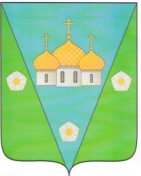 АДМИНИСТРАЦИЯ МУНИЦИПАЛЬНОГО ОБРАЗОВАНИЯ «ЗАОСТРОВСКОЕ»ПОСТАНОВЛЕНИЕ02 ноября  2023 г.                                                                                                      №  58дер. Большое Анисимово Об утверждении Программы профилактики рисков причинения вреда (ущерба) охраняемым законом ценностям при осуществлении муниципального контроля в сфере благоустройства, осуществляемого на территории муниципального образования «Заостровское» Приморского района Архангельской области на 2024 годВ соответствии с статьей 44 Федерального закона от 31 июля 2021 года № 248-ФЗ «О государственном контроле (надзоре) и муниципальном контроле в Российской Федерации», постановлением Правительства Российской Федерации от 25 июня 2021 года № 990 «Об утверждении Правил разработки и утверждения контрольными (надзорными) органами программы профилактики рисков причинения вреда (ущерба) охраняемым законом ценностям», руководствуясь Уставом муниципального образования «Заостровское» Приморского района Архангельской области, администрация муниципального образования «Заостровское»П О С Т А Н О В Л Я Е Т:1. Утвердить Программу профилактики рисков причинения вреда (ущерба) охраняемым законом ценностям при осуществлении муниципального контроля в сфере благоустройства, осуществляемого на территории муниципального образования «Заостровское» Приморского района Архангельской области на 2024 год.2. Опубликовать настоящее постановление в периодическом печатном издании «Вестник муниципального образования Заостровское» и на официальном информационном сайте администрации муниципального образования «Заостровское» в информационно-телекоммуникационной сети «Интернет».3. Настоящее постановление вступает в силу с 01 января 2024 года, но не ранее дня его официального опубликования.Глава муниципального образования                                                           А.К. АлимовПрограмма профилактики рисков причинения вреда (ущерба) охраняемым законом ценностям при осуществлении муниципального контроля в сфере благоустройства, осуществляемого на территории муниципального образования «Заостровское» Приморского района Архангельской области на 2024 годНастоящая программа разработана в соответствии со статьей 44 Федерального закона от 31 июля 2021 года № 248-ФЗ «О государственном контроле (надзоре) и муниципальном контроле в Российской Федерации», постановлением Правительства Российской Федерации от 25 июня 2021 года № 990 «Об утверждении Правил разработки и утверждения контрольными (надзорными) органами программы профилактики рисков причинения вреда (ущерба) охраняемым законом ценностям» и предусматривает комплекс мероприятий по профилактике рисков причинения вреда (ущерба) охраняемым законом ценностям при осуществлении муниципального контроля в сфере благоустройства на территории муниципального образования «Заостровское» Приморского района Архангельской области (далее – муниципальный контроль).Программа профилактики рисков причинения вреда (ущерба) охраняемым законом ценностям при осуществлении муниципального контроля в сфере благоустройства (далее – Программа) устанавливает порядок проведения профилактических мероприятий, направленных на предупреждение нарушений обязательных требований установленных правилами благоустройства территории муниципального образования «Заостровское», принятые Решением № 39 от 26 октября 2022 года (далее – Правила), а также муниципальными правовыми актами на территории муниципального образования «Заостровское» Приморского района Архангельской области.   Раздел 1. Анализ текущего состояния осуществления вида контроля, описание текущего уровня развития профилактической деятельности контрольного (надзорного) органа, характеристика проблем, на решение которых направлена программа профилактики1.1 Объектами при осуществлении муниципального контроля являются:  - деятельность, действия (бездействие) граждан и организаций в сфере благоустройства территории сельского поселения, в рамках которых должны соблюдаться обязательные требования, в том числе предъявляемые к гражданам и организациям, осуществляющим деятельность, действия (бездействие), установленные Правилами;- здания, сооружения, оборудование, устройства, предметы, материалы, транспортные средства, компоненты природной среды, природные и природно-антропогенные объекты, другие объекты, которыми граждане и организации владеют и (или) пользуются, природные и природно-антропогенные объекты, не находящиеся во владении и (или) пользовании граждан или организаций, к которым предъявляются обязательные требования, иные объекты, в отношении которых Правилами установлены обязательные требования.1.2 Контролируемыми лицами при осуществлении муниципального контроля являются юридические и физические лица, индивидуальные предприниматели, религиозные организации (далее – подконтрольные субъекты). 1.3 Общее количество объектов на территории муниципального образования «Заостровское» Приморского района Архангельской области, подлежащих муниципальному контролю составляет во 2 полугодии 2023 г. – 20.1.4 Муниципальный контроль осуществляется администрацией муниципального образования «Заостровское» Приморского района Архангельской области.1.5 Система оценки и управления рисками причинения вреда (ущерба) охраняемым законом ценностям при осуществлении муниципального контроля не применяется.1.6 В целях предупреждения контролируемыми лицами нарушений обязательных требований, местной администрацией осуществлялись мероприятия по профилактике нарушений в соответствии с программой профилактики рисков причинения вреда (ущерба) охраняемым законом ценностям на 2023 год.1.7 Анализ текущего состояния осуществления вида муниципального контроля выполнен на основании данных 2022 года и истекший период 2023 года. В 2022 и 2023 году в соответствии с постановлением Правительства Российской Федерации от 10.03.2022 г. № 336 плановые проверки соблюдения правил благоустройства территории муниципального образования не проводились. Результатом проводимых в 2022 и 2023 году профилактических мероприятий стало достижение планируемых отчетных показателей оценки эффективности и результативности профилактических мероприятий, а именно:- доля выявленных случаев нарушений обязательных требований, повлекших причинение вреда жизни, здоровью граждан от общего количества выявленных нарушений – 0 %;-  доля оспоренных в установленном порядке результатов проверок, проведенных в ходе осуществления муниципального контроля, по отношению к общему количеству проведенных проверок – 0%;- добровольное устранение нарушений обязательных требований, установленных правилами благоустройства территории муниципального образования «Заостровское», принятых Правилами, а также муниципальными правовыми актами на территории муниципального образования «Заостровское» Приморского района Архангельской области контролируемыми лицами на основании предостережений контрольного органа – 100 %.1.8 В 2022 и 2023 году нарушений выявлено не было.1.9 К числу профилактических мероприятий, предусмотренных положением о муниципальном контроле в сфере благоустройства на территории муниципального образования «Заостровское» Приморского района Архангельской области, отнесены:- информирование;- консультирование.Раздел 2. Цели и задачи реализации программы профилактики2.1 Основными целями Программы профилактики являются:2.1.1 Стимулирование добросовестного соблюдения обязательных требований всеми контролируемыми лицами;2.1.2 Устранение условий, причин и факторов, способных привести к нарушениям обязательных требований и (или) причинению вреда (ущерба) охраняемым законом ценностям;2.1.3 Создание условий для доведения обязательных требований до контролируемых лиц, повышение информированности о способах их соблюдения.2.2 Проведение профилактических мероприятий программы профилактики направлено на решение следующих задач:2.2.1 Укрепление системы профилактики нарушений рисков причинения вреда (ущерба) охраняемым законом ценностям;2.2.2 Повышение правосознания, правовой культуры, уровня правовой грамотности контролируемых лиц, в том числе путем обеспечения доступности информации об обязательных требованиях законодательства и необходимых мерах по их исполнению;2.2.3 Оценка возможной угрозы причинения, либо причинения вреда жизни, здоровью граждан, выработка и реализация профилактических мер, способствующих ее снижению;2.2.4 Выявление причин, факторов и условий, способствующих нарушению обязательных требований законодательства, определение способов устранения или снижения рисков их возникновения;2.2.5 Оценка состояния подконтрольной среды и установление зависимости видов, форм и интенсивности профилактических мероприятий от особенностей конкретных контролируемых лиц, и проведение профилактических мероприятий с учетом данных факторов;2.2.6 Формирование единого понимания обязательных требований законодательства у всех участников контрольной деятельности.Раздел 3. Перечень профилактических мероприятий, сроки (периодичность) их проведенияРаздел 4. Показатели результативности и эффективности программы профилактики рисков причинения вреда4.1 Оценка результативности и эффективности Программы осуществляется в течение периода её реализации. Отчетными показателями результативности и эффективности программы профилактики на 2024 год являются:4.2 Реализация Программы осуществляется путем исполнения организационных и профилактических мероприятий в соответствии с Планом профилактических мероприятий при осуществлении муниципального контроля в сфере благоустройства на территории муниципального образования «Заостровское» Приморского района Архангельской области на 2024 год.УТВЕРЖДЕНАПостановлением администрациимуниципального образования «Заостровское»№ 58 от 02 ноября 2023 г.№Вид мероприятияФорма мероприятияПодразделение и (или) должностные лица местной администрации, ответственные за реализацию мероприятияСроки (периодичность) их проведения1.ИнформированиеИнформирование осуществляется посредством размещения соответствующих сведений на официальном сайте администрации муниципального образования «Заостровское» в информационно-телекоммуникационной сети «Интернет», в средствах массовой информации, через личные кабинеты контролируемых лиц в государственных информационных системах (при их наличии) и в иных формах сведений, предусмотренных частью 3 статьи 46 Федерального закона № 248-ФЗ «О государственном контроле (надзоре) и муниципальном контроле»Инспектор контрольного органаВ течение года2.КонсультированиеПроведение должностными лицами местной администрации консультаций по вопросам муниципального контроля в сфере благоустройства:- по телефону (сообщения контролируемым лицам контактных данных контрольного органа, графика его работы, досудебного порядка подачи и рассмотрения жалоб контролируемых лиц)Инспектор контрольного органав часы работы контрольного органа2.Консультирование- посредством видео-конференц-связи (по вопросам, определенным руководителем контрольного органа)Инспектор контрольного органапри наличии технической возможности2.Консультирование- на личном приеме (по вопросам проведения в отношении контролируемого лица профилактических мероприятий, контрольных мероприятий)Инспектор контрольного органав часы работы контрольного органа2.Консультирование- в ходе проведения контрольных мероприятий (по вопросам проведения в отношении контролируемого лица соответствующего мероприятия)Инспектор контрольного органапо мере необходимости2.Консультирование- при направлении контролируемыми лицами в письменной форме или в форме электронного документа запросов о предоставлении письменных ответов (по любым вопросам, связанным с соблюдением обязательных требований, установленных законодательством Российской Федерации, осуществлением муниципального контроля)Инспектор контрольного органапо мере необходимости№Наименование показателяЦелевое значение1Устранение нарушений обязательных требований, связанных с осуществлением земляных работ 80 %Устранение нарушений обязательных требований, связанных с уборкой территории50 %3Устранение нарушений обязательных требований, связанных с невыполнением или ненадлежащим выполнением работ по уборке снега, наледи и (или) удалению сосулек100 %4Информированность лиц, в действиях которых выявлены нарушения, связанные с размещением транспортных средств на территориях, занятых травянистыми растениями, о порядке устройства парковок на придомовых территориях, а также о порядке устройства ограждений 90 %5Выполнение профилактических программных мероприятий согласно плану100 %